Инструкция по работе
в системе дистанционного образования 
для УЧИТЕЛЯ (краевые школы)Сайт: https://learning.kco27.ru/1. РЕГИСТРАЦИЯ В СИСТЕМЕ ДИСТАНЦИОНОГО ОБУЧЕНИЯПерейдите на сайт https://learning.kco27.ru/В правом верхнем углу нажмите «Вход»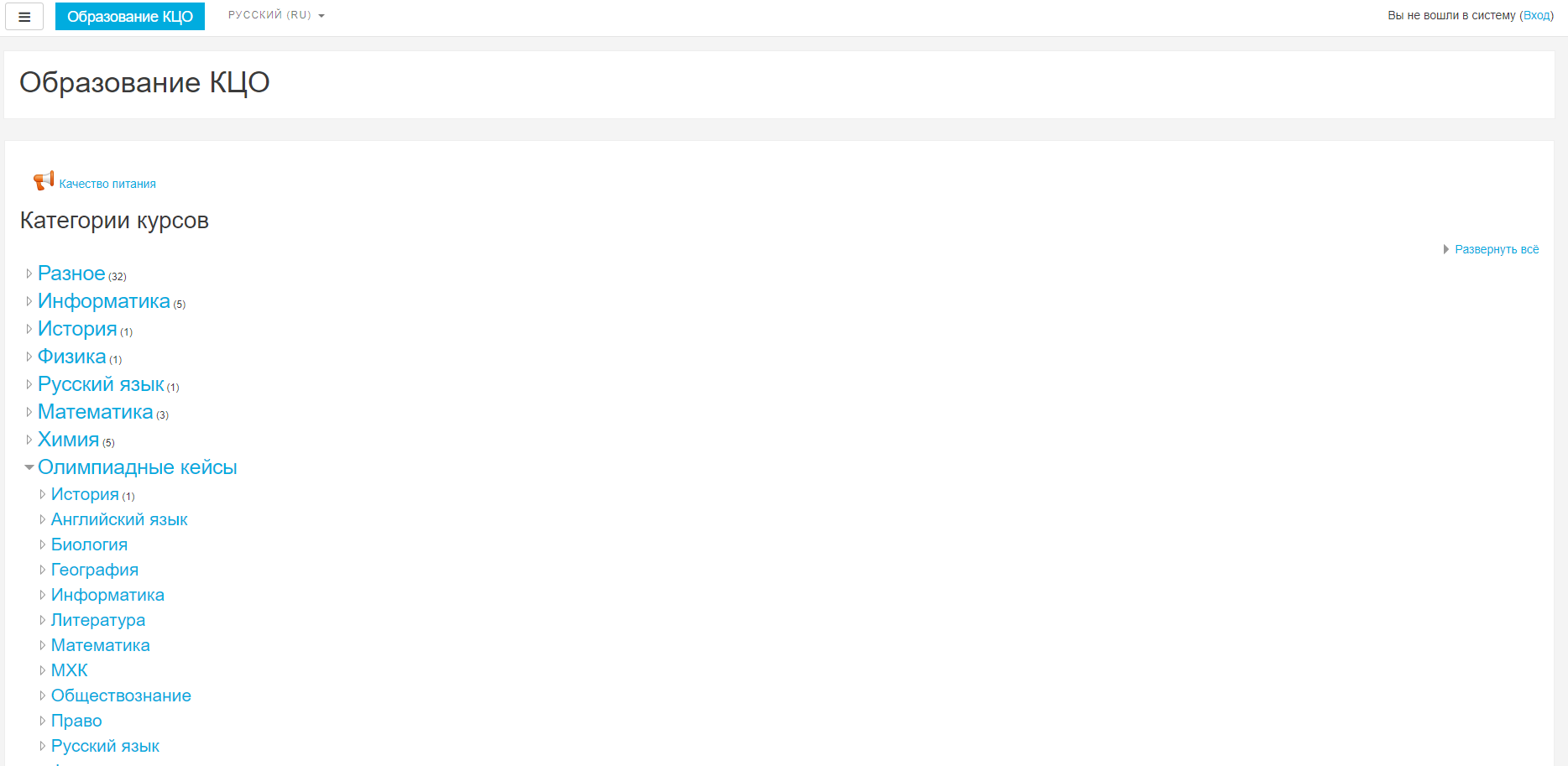 В появившемся окне выбираем «Создать учетную запись»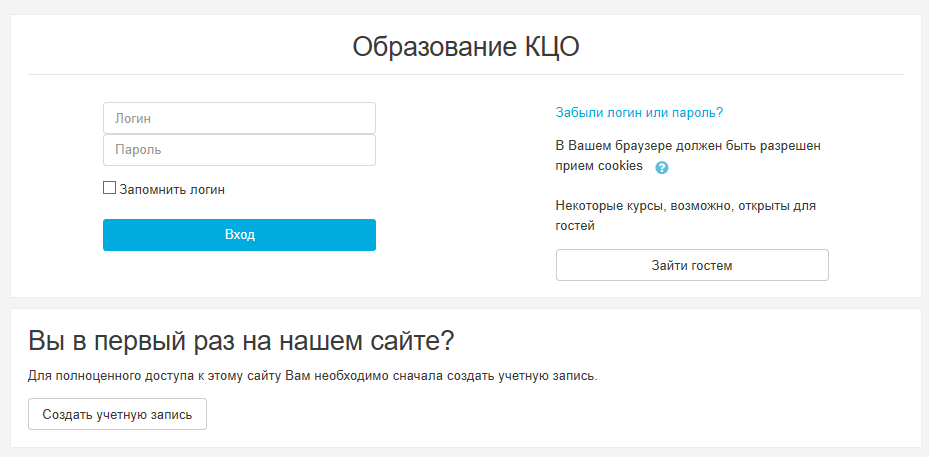 Заполните поля. Придумайте логин и пароль. Используйте только латинские символы. Используйте сложный пароль, состоящий из букв, цифр, Заглавных букв, знаков/символов. ЗАПИШИТЕ ЛОГИН И ПАРОЛЬ! Используя эти данные Вы будете входить в систему дистанционного обучения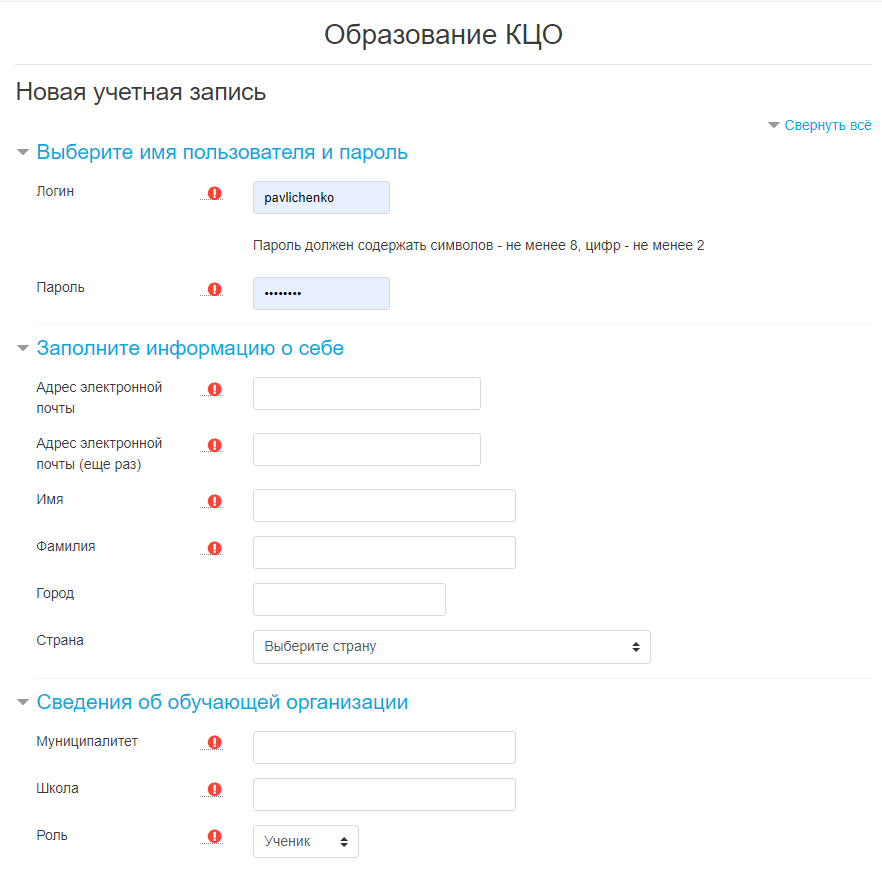 После нажатия кнопки «Сохранить» на указанный Вами адрес электронной почты придет сообщение с предложение подтвердить запрос на создание учетной записи. Для этого следует перейти по ссылке в этом сообщении. Обращаем внимание, что письмо может быть автоматически отсортировано в папку Спам. Обязательно проверьте папку Спам на вашей электронной почте! Для выдачи вам кодового слова для записи на курс,  отправьте на   электронный адрес distan@kco27.ru- ФИО  учителя- Ваш емайл- Муниципалитет , школу- Название курса- Список детей (ФИО)В ответ мы вышлем вам кодовое слово на необходимый курс.Необходимо что бы все ученики прошли регистрацию на сайте (см инструкцию для УЧЕНИКА)Сообщите участникам   кодовое слово для записи на курс.